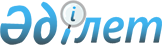 О внесении изменений в решение районного маслихата от 03 ноября 2012 года № 53 "Об определении размера и порядка оказания жилищной помощи"
					
			Утративший силу
			
			
		
					Решение Казалинского районного маслихата Кызылординской области от 22 апреля 2015 года № 305. Зарегистрировано департаментом юстиции Кызылординской области 14 мая 2015 года № 4979. Утратило силу решением Казалинского районного маслихата Кызылординской области от 12 ноября 2018 года № 237
      Сноска. Утратило силу решением Казалинского районного маслихата Кызылординской области от 12.11.2018 № 237 (вводится в действие со дня первого официального опубликования).

      В соответствии Законами Республики Казахстан "О нормативных правовых актах" от 24 марта 1998 года, "О местном государственном управлении и самоуправлении в Республике Казахстан" от 23 января 2001 года Казалинский районный маслихат РЕШИЛ:

       Внести в решение районного маслихата от 03 ноября 2012 года № 53 "Об определении размера и порядка оказания жилищной помощи" (зарегистрировано в Реестре государственной регистрации нормативных правовых актов за номером 4351, опубликовано в районной газете "Тұран Қазалы" от 12 декабря 2012 года № 108) следующее изменение:

      в размере и порядке оказания жилищной помощи, утвержденных указанным решением:

      пункт 2 изложить следующей новой редакции:

      "2. Назначение жилищной помощи осуществляется коммунальным государственным учреждением "Отдел занятости, социальных программ и регистрации актов гражданского состояния Казалинского района" (далее- уполномоченный орган)". 

       Настоящее решение вводится в действие по истечении десяти календарных дней после дня первого официального опубликования.
					© 2012. РГП на ПХВ «Институт законодательства и правовой информации Республики Казахстан» Министерства юстиции Республики Казахстан
				
      Председатель

Исполняющий обязанности

      внеочередной ХХХХІІІ сессии

секретаря районного

      районного маслихата

маслихата

      Н. Альмагамбетов

У. Туктибай
